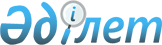 Вопросы Министерства здравоохранения Республики Казахстан
					
			Утративший силу
			
			
		
					Постановление Правительства Республики Казахстан от 16 ноября 2001 года N 1465. Утратило силу - постановлением Правительства РК от 28 октября 2004 г. N 1117.
      Сноска. Утратило силу постановлением Правительства РК от 28.10.2004 № 1117.
      В соответствии с Указом Президента Республики Казахстан от 17 октября 2001 года N 705 "О совершенствовании государственного управления в области охраны здоровья граждан" Правительство Республики Казахстан постановляет: 
      1. Утвердить прилагаемые: 
      1) Положение о Министерстве здравоохранения Республики Казахстан; 
      2) перечень организаций, находящихся в ведении Министерства здравоохранения Республики Казахстан. 
      2. Разрешить Министру здравоохранения Республики Казахстан иметь четырех вице-министров, в том числе одного первого. <*> 
      Сноска. Пункт 2 с изменениями, внесенными постановлениями Правительства РК от 03.02.2003 N 123; от 19.06.2003 N 577.


      3. Утвердить лимит штатной численности Министерства здравоохранения Республики Казахстан в количестве 109 единиц. 
      4. Создать с 1 января 2002 года ведомства Министерства здравоохранения Республики Казахстан: Комитет государственного санитарно-эпидемиологического надзора и Комитет фармации, фармацевтической и медицинской промышленности. 
      5. Министерству здравоохранения Республики Казахстан в установленном законодательством порядке: 
      1) разработать и внести в Правительство Республики Казахстан проекты положений о ведомствах Министерства здравоохранения Республики Казахстан; 
      2) после утверждения положений обеспечить государственную регистрацию ведомств в органах юстиции; 
      3) принять иные меры, вытекающие из настоящего постановления. 
      6. Признать утратившим силу постановление Правительства Республики Казахстан от 3 декабря 1999 года "Вопросы Агентства Республики Казахстан по делам здравоохранения" (САПП Республики Казахстан, 1999 г., N 53, ст. 527). 
      7. Настоящее постановление вступает в силу со дня подписания.  Положение
о Министерстве здравоохранения Республики Казахстан  1. Общие положения
      1. Министерство здравоохранения Республики Казахстан (далее - Министерство) является центральным исполнительным органом, осуществляющим руководство, а также в пределах, предусмотренных законодательством, специальные исполнительные, контрольные, надзорные функции и межотраслевую координацию в сфере охраны здоровья граждан, медицинского и фармацевтического образования. 
      Министерство имеет ведомства: Комитет государственного санитарно-эпидемиологического надзора, Комитет фармации, фармацевтической и медицинской промышленности. <*> 
      Сноска. В пункт 1 внесены изменения - постановлением Правительства РК от 7 ноября 2003 г. N 1111  . 


      2. Министерство осуществляет свою деятельность в соответствии с Конституцией и законами Республики Казахстан, актами Президента и Правительства Республики Казахстан, иными нормативными правовыми актами, а также настоящим Положением. 
      3. Министерство является юридическим лицом в организационно-правовой форме государственного учреждения, имеет печати и штампы со своим наименованием на государственном языке, бланки установленного образца, а также в соответствии с законодательством счета в банках. 
      Министерство вступает в гражданско-правовые отношения от собственного имени. 
      Министерство имеет право выступать стороной в гражданско-правовых отношениях от имени государства, если оно уполномочено на это в соответствии с законодательством. 
      4. Министерство по вопросам своей компетенции принимает решения, оформляемые приказами Министра, которые имеют обязательную силу на территории Республики Казахстан. 
      5. Лимит штатной численности Министерства утверждается Правительством Республики Казахстан. 
      6. Юридический адрес Министерства: 
      473000, город Астана, улица Московская, 66. 
      7. Полное наименование Министерства - государственное учреждение "Министерство здравоохранения Республики Казахстан". 
      8. Учредительными документами Министерства являются настоящее Положение и Указ Президента Республики Казахстан от 17 октября 2001 года N 705 "О совершенствовании государственного управления в области охраны здоровья граждан". 
      9. Финансирование деятельности Министерства осуществляется за счет средств республиканского бюджета. 
      Министерству запрещается вступать в договорные отношения с субъектами предпринимательства на предмет выполнения обязанностей, являющихся его функциями. 
      Если Министерству законодательными актами предоставлено право осуществлять приносящую доходы деятельность то доходы, полученные от такой деятельности, направляются в доход республиканского бюджета.  2. Основные задачи, функции и права Министерства
      10. Основными задачами Министерства являются: 
      1) проведение единой государственной политики в области охраны здоровья населения, медицинской науки, медицинского и фармацевтического образования; 
      2) организация обеспечения в соответствии с законодательством получения гражданами бесплатной медицинской помощи в пределах гарантированного государством объема; 
      3) организация мероприятий по обеспечению санитарно-эпидемиологического благополучия населения и контроль за их исполнением; 
      4) организация обеспечения населения и лечебно-профилактических организаций безопасными, эффективными и качественными лекарственными средствами; 
      5) определение мер по развитию здравоохранения, фармацевтической и медицинской промышленности; 
      6) развитие материально-технической базы и обеспечение оснащения подведомственных государственных организаций; 
      7) организация и развитие международного сотрудничества в пределах компетенции Министерства. <*> 
      Сноска. В пункт 10 внесены изменения - постановлением Правительства РК от 7 ноября 2003 г. N 1111  . 


      11. Функциями Министерства, осуществляемыми в установленном законодательством порядке, являются: 
      1) разработка концепций, стратегий развития здравоохранения, медицинского и фармацевтического образования, государственных и целевых программ, планов развития, социально-экономических и научно-технических программ в сфере здравоохранения, в пределах своей компетенции осуществление мер по их реализации и контроль за их исполнением; 
      2) участие в подготовке проектов и в установленном законодательством порядке заключение международных договоров и соглашений в сфере здравоохранения, медицинского и фармацевтического образования; 
      3) исполнение функций администратора республиканских бюджетных программ; 
      4) разработка и утверждение в пределах своей компетенции нормативных правовых актов по материально-техническому, лекарственному обеспечению государственных организаций здравоохранения; 
      5) участие в разработке прогноза бюджета и индикативном планировании сферы здравоохранения республики; 
      6) разработка перечня бесплатного гарантированного объема медицинской помощи; 
      6-1) разработка и утверждение стандартов в области здравоохранения, включая медицинское и фармацевтическое образования, номенклатуры организаций здравоохранения, положения об их деятельности, номенклатуры врачебных должностей и специальностей, структуры и типовых штатов и штатных нормативов, нормативов объема и уровня медицинского обслуживания населения, видов и объемов первичной медико-санитарной, квалифицированной стационарной, специализированной и высокоспециализированной медицинской помощи, восстановительного лечения и медицинской реабилитации, форм ведения учетно-отчетной медицинской документации при оказании платных услуг гражданам, а также отраслевой системы поощрения; 
      6-2) определение перечня заболеваний и расстройств здоровья, при которых показано санаторно-курортное лечение, категорий амбулаторно-поликлинических организаций, а также порядка оказания медицинской помощи и обеспечения лекарственными средствами граждан; 
      7) утверждение в случаях, установленных законодательством, цен на оказываемые подведомственными организациями платные услуги; 
      8) осуществление мер по реформированию здравоохранения путемобеспечения развития приоритетных направлений медицинской науки и организация внедрения результатов научных исследований и разработок в практику лечебно-профилактических организаций; 
      9) осуществление руководства и координация деятельности подведомственных государственных организаций, а также организаций медицинского и фармацевтического образования; 
      10) участие в проведении политики приватизации в отрасли здравоохранения; 
      11) участие в решении вопросов приватизации объектов здравоохранения; 
      12) осуществление через местные исполнительные органы координации и контроля за деятельностью территориальных органов и организаций здравоохранения, независимо от форм собственности; 
      13) осуществление межотраслевой координации в вопросах своей компетенции, а также взаимодействие с общественными организациями по реализации государственных, целевых и комплексных программ по охране здоровья населения; 
      14) организация оказания бесплатной медицинской помощи и обеспечения лекарственными средствами, изделиями медицинского назначения гражданам при чрезвычайных ситуациях; 
      15) в пределах своей компетенции осуществление руководства и организация деятельности по видам медицинских экспертиз; 
      16) осуществление мер по развитию фармацевтической и медицинской промышленности; 
      17) анализ и обобщение практики применения законодательства в области охраны здоровья граждан, разработка предложений по его совершенствованию, участие в подготовке проектов законодательных и иных нормативных правовых актов по вопросам охраны здоровья граждан; 
      18) внесение предложений по привлечению и использованию иностранных кредитов и инвестиций в сфере здравоохранения; 
      19) организация и проведение подготовки и повышения квалификации кадров здравоохранения; 
      19-1) определение порядка проведения квалификационных экзаменов; 
      20) осуществление лицензирования: 
      медицинской и врачебной деятельности, за исключением деятельности, осуществляемой на территории города Алматы; 
      деятельности, связанной с изготовлением и реализацией лечебных препаратов (кроме выращивания, сбора и продажи лечебных продуктов животных, растений и трав, не содержащих наркотические средства и психотропные вещества); 
      деятельности, связанной с изготовлением, производством, переработкой и оптовой реализацией средств и препаратов дезинфекции, дезинсекции, дератизации, а также видов работ и услуг, связанных с их использованием, за исключением деятельности, осуществляемой на территории города Алматы; 
      видов деятельности, связанных с оборотом наркотических средств, психотропных веществ и прекурсоров в системе здравоохранения: перевозка, приобретение, хранение, распределение, реализация, использование, уничтожение; 
      21) осуществление согласования на ввоз и вывоз лекарственных средств; 
      22) определение порядка и осуществление аккредитации юридических и физических лиц на проведение экспертной оценки соответствия заявителя на получение лицензии квалификационному уровню; 
      23) обеспечение развития медицинской науки и координация научной деятельности в области здравоохранения; 
      24) участие в осуществлении контроля за качеством подготовки медицинских и фармацевтических кадров; 
      24-1) осуществление контроля за соблюдением стандартов в области здравоохранения и за лекарственным обеспечением больных, находящихся на стационарном лечении в организациях здравоохранения; 
      24-2) проведение аттестации на профессиональную компетентность руководителей местных органов государственного управления здравоохранением и руководителей государственных организаций здравоохранения; 
      25) присвоение квалификационных категорий медицинским и фармацевтическим работникам; 
      26) осуществление руководства деятельностью государственной санитарно-эпидемиологической службы по обеспечению санитарно-эпидемиологического благополучия на территории Республики Казахстан; 
      27) организация профилактических прививок населения против инфекционных заболеваний; 
      28) организация охраны территории Республики Казахстан от завоза и распространения особо опасных и карантинных инфекционных заболеваний; 
      29) взаимодействие с государственными органами по обеспечению санитарно-эпидемиологического благополучия на ведомственных объектах санитарно-эпидемиологического надзора Республики Казахстан, утверждение санитарно-эпидемиологических правил и норм, гигиенических нормативов в пределах своих полномочий; 
      30) утверждение Государственной фармакопеи и Государственного реестра лекарственных средств, нормативно-технической документации по лекарственным средствам, изделиям и технике медицинского назначения; 
      31) осуществление регистрации и выдача разрешений на применение в медицинской практике лекарственных средств, выдача разрешений на рекламу лекарственных средств; 
      32) осуществление государственного контроля за производством и качеством медицинского оборудования, изделий медицинского и санитарно-гигиенического назначения, а также в сфере обращения лекарственных средств; 
      33) утверждение списка основных (жизненно-важных) лекарственных средств, перечня видов заболеваний и отдельных категорий населения, при амбулаторном лечении которых лекарственные средства, специализированное лечебное питание по рецептам отпускаются бесплатно или на льготных условиях;       
      34) анализ состояния здоровья населения, проведение мероприятий по разработке и организации медико-статистической информации, совершенствованию учетно-отчетной медицинской документации, а также обеспечение ведения государственного статистического учета и отчетности в области здравоохранения; 
      34-1) обеспечение создания и функционирования республиканской информационной и коммуникационной систем в области здравоохранения, в том числе по управлению лекарственными средствами; 
      35) в пределах своей компетенции осуществление координации деятельности медицинских организаций других государственных органов и организаций; 
      36) взаимодействие и сотрудничество в сфере своей деятельности с международными организациями по выполнению международных договоров, участником которых является Республика Казахстан; 
      37) осуществление иных функций, возложенных на него законодательством. <*> 
      Сноска. В пункт 11 внесены изменения - постановлением Правительства РК от 7 ноября 2003 г. N 1111  . 


      12. В целях реализации основных задач и осуществления своих функций Министерство в пределах своей компетенции имеет право в установленном законодательством порядке: 
      1) осуществлять государственный контроль за безопасностью, эффективностью и качеством медицинских услуг, лекарственных средств, фармацевтической деятельностью и вносить в соответствующие органы предложения по привлечению к ответственности юридических и физических лиц за нарушения законодательных и иных нормативных правовых актов по оказанию медицинских услуг, обращению с лекарственными средствами; 
      2) осуществлять государственный санитарно-эпидемиологический надзор и принимать меры административного воздействия за нарушение законодательства Республики Казахстан о санитарно-эпидемиологическом благополучии населения в порядке, установленном законодательством Республики Казахстан; 
      3) вносить предложения по созданию, реорганизации и ликвидации подведомственных организаций, утверждать их уставы; 
      4) осуществлять размещение государственного заказа на оказание медицинской помощи населению, а также подготовку, повышение квалификации, послевузовское профессиональное образование кадров здравоохранения; 
      4-1) выдавать заключение и принимать участие в лицензировании на занятие деятельностью в области медицинского и фармацевтического образования, а также проводить аккредитацию организаций здравоохранения; 
      5) создать республиканское учебно-методическое объединение по подготовке, переподготовке и повышению квалификации кадров здравоохранения; 
      6) осуществлять проверки использования бюджетных средств подведомственными организациями здравоохранения; 
      7) запрашивать и получать информацию по вопросам своей компетенции от государственных органов, иных организаций и должностных лиц; 
      8) осуществлять взаимодействие с общественными организациями, межотраслевую и межрегиональную координацию в вопросах реализации государственных и иных программ; 
      9) представлять медицинских работников, внесших особый вклад в дело охраны здоровья граждан и развитие здравоохранения, к награждению государственными наградами Республики Казахстан; 
      10) проводить совещания, семинары, конференции и международные симпозиумы по вопросам, входящим в компетенцию Министерства; 
      11) принимать нормативные правовые акты по вопросам, отнесенным к компетенции Министерства; 
      12) создавать консультативно-совещательный орган - Ученый совет по проблемам здравоохранения из числа ведущих ученых и специалистов в области медицинской науки в целях координации научных исследований в области здравоохранения; 
      13) награждать за особые заслуги в деле охраны здоровья граждан медицинских работников почетной грамотой Министерства здравоохранения Республики Казахстан; 
      14) осуществлять иные права в соответствии с законодательством Республики Казахстан. <*> 
      Сноска. В пункт 12 внесены изменения - постановлением Правительства РК от 7 ноября 2003 г. N 1111  . 

 3. Имущество Министерства
      13. Министерство имеет на праве оперативного управления обособленное имущество. 
      14. Имущество, закрепленное за Министерством, относится к республиканской собственности. 
      15. Министерство не вправе самостоятельно отчуждать или иным способом распоряжаться закрепленным за ним имуществом. 
      Министерству может быть предоставлено право распоряжения имуществом в случаях и в пределах, установленных законодательством.  4. Организация деятельности Министерства
      16. Министерство возглавляет Министр, назначаемый и освобождаемый от должности Президентом Республики Казахстан. 
      Министр имеет заместителей - вице-министров, которые назначаются и освобождаются от должностей Правительством Республики Казахстан, один из которых в соответствии с распределением обязанностей между ними является по должности Главным государственным санитарным врачом Республики Казахстан. 
      17. Министр организует и руководит работой Министерства, несет персональную ответственность за выполнение возложенных на Министерство задач и осуществление им своих функций. 
      18. В этих целях Министр: 
      1) утверждает структуру Министерства, а также определяет обязанности и круг полномочий вице-министров, руководителей структурных подразделений Министерства; 
      2) назначает на должности и освобождает от должностей работников Министерства и руководителей подведомственных организаций; 
      3) в установленном законодательством порядке решает вопросы поощрения, оказания материальной помощи и налагает дисциплинарные взыскания на сотрудников Министерства; 
      4) представляет Министерство во всех взаимоотношениях с государственными органами и иными организациями в соответствии с действующим законодательством; 
      5) подписывает приказы; 
      6) утверждает положения о структурных подразделениях Министерства; 
      7) осуществляет иные полномочия в соответствии с законодательством Республики Казахстан. 
      19. В Министерстве создается консультативно-совещательный орган -коллегия, численный и персональный состав которой утверждается Министром. Решения коллегий оформляются постановлениями и могут быть реализованы приказами Министра.  5. Реорганизация и ликвидация Министерства
      20. Реорганизация и ликвидация Министерства осуществляется в соответствии с законодательством Республики Казахстан. 
      Перечень 
      организаций, находящихся в ведении 
      Министерства здравоохранения Республики Казахстан 
      Сноска. Перечень с изменениями - постановлением Правительства РК от 10 января 2002 года N 20 P020020_ ; от 10.01.2002г. № 21  Р020021_   ; от 28 марта 2002 г. N 366 P020366_ ; от 7 мая 2002 г. N 500 Р020500_   ; от 22 мая 2002 г. N 553 P020553_ ; от 17 июля 2002 года № 795  Р020795_   ; от 2 октября 2002 г. N 1081 P021081_   ; от 14 марта 2003 г. N 249  ; от 20 мая 2003 г. N 463 ; от 29 сентября 2003 г. N 989 (вступает в силу с 1 января 2004 г.) . 


      1. Государственные учреждения 
      1. (Строка исключена - постановлением Правительства РК от 10.01.2002г. N 21 P020021_  ). 
      2. Араломорская противочумная станция 
      3. Актюбинская противочумная станция 
      4. Атырауская противочумная станция 
      5. (Строка исключена - постановлением Правительства РК от 10.01.2002г. N 21 P020021_  ). 
      6. Казахский республиканский лепрозорий 
      7. Кызылординская противочумная станция 
      8. Мангистауская противочумная станция 
      9. Национальный центр проблем туберкулеза Республики Казахстан 
      10. Республиканский клинический госпиталь для инвалидов Отечественной войны 
      11. Республиканский детский реабилитационный центр "Балбулак" 
      12. Республиканский научно-практический центр психиатрии, психотерапии и наркологии 
      13. Республиканская психиатрическая больница специализированного типа с интенсивным наблюдением 
      14. Республиканский центр по профилактике и борьбе со СПИД 
      15. Казахская республиканская санитарно-эпидемиологическая станция 
      16. Республиканский детско-подростковый туберкулезный санаторий "Боровое" 
      17. Республиканская научно-медицинская библиотека 
      18. Республиканский туберкулезный санаторий "Боровое" 
      19. Республиканский центр специального медицинского обеспечения 
      20. (Строка исключена - постановлением Правительства РК от 10.01.2002г. N№21 P020021_  ). 
      21. Талдыкорганская противочумная станция 
      22. Уральская противочумная станция 
      23. Центр медицины катастроф 
      24. Центр судебной медицины 
      25. (Строка исключена - постановлением Правительства РК от 10.01.2002г. N 21 P020021_  ). 
      26. Шымкентская противочумная станция 
      26-1. Шалкарская противочумная станция 
      26-2. Жамбылская противочумная станция     
      2. Государственные предприятия 
      27. Алматинский государственный институт усовершенствования врачей 
      28. Казахская государственная медицинская академия 
      29. Западно-Казахстанская государственная медицинская академия имени Марата Оспанова 
      30. (Строка исключена - постановлением Правительства РК от 10 января 2002 года N 20 P020020_  ). 
      31. Казахский научно-исследовательский институт онкологии и радиологии 
      32. Казахский ордена "Знак Почета" научно-исследовательский институт глазных болезней 
      33. Научно-исследовательский институт кардиологии и внутренних болезней 
      34. Казахский научный центр карантинных и зоонозных инфекций имени Масгута Айкимбаева 
      35. Казахский национальный медицинский университет имени С.Д. Асфендиярова 
      36. Карагандинская государственная медицинская академия 
      37. Лечебно-производственная мастерская при Республиканской клинической психиатрической больнице 
      38. Лечебно-трудовая мастерская при Республиканской психиатрической больнице строгого наблюдения 
      39. Музей истории медицины и здравоохранения Казахстана имени С.Х. Субханбердина 
      40. Научный центр хирургии имени А.Н. Сызганова 
      41. Научный центр урологии имени академика Б.У. Джарбусынова 
      42. Научный центр педиатрии и детской хирургии 
      43. Научный центр гигиены и эпидемиологии 
      44. Научный центр медицинских и экономических проблем здравоохранения 
      45. Национальный центр проблем формирования здорового образа жизни 
      46. Научно-исследовательский кожно-венерологический институт 
      47. Научно-исследовательский институт радиационной медицины и экологии 
      48. Республиканский научно-исследовательский центр охраны здоровья матери и ребенка 
      49. Республиканский центр крови 
      50. Республиканский научно-клинический центр "Стоматология" 
      51. Республиканский колледж по подготовке и переподготовке средних медицинских и фармацевтических работников 
      52. Республиканская детская клиническая больница "Аксай" 
      53. Детский клинический санаторий "Алатау" 
      54. Республиканский консультативный центр 
      55. Республиканский учебно-методический центр 
      56. Семипалатинская государственная медицинская академия 
      57. Национальный центр экспертизы лекарственных средств, изделий медицинского назначения и медицинской техники 
      58. Высшая школа общественного здравоохранения 
      59. Южно-Казахстанская государственная медицинская академия 
      60. Национальный центр анализа и оценки качества медицинских услуг 
      61. Республиканский научно-практический Центр медико-социальных проблем наркомании 
      62. Научно-исследовательский институт травматологии и ортопедии 
      63. Республиканская базовая лаборатория по экспертизе и стандартизации лекарственных средств 
      64. Национальный научный медицинский центр      
      65. Национальный центр гигиены труда и профессиональных заболеваний. 
      66. Хозяйственное управление Министерства здравоохранения Республики Казахстан. 
					© 2012. РГП на ПХВ «Институт законодательства и правовой информации Республики Казахстан» Министерства юстиции Республики Казахстан
				
Премьер-Министр  
Республики Казахстан  Утверждено
постановлением Правительства
Республики Казахстан
от 16 ноября 2001 года N 1465 Утвержден
постановлением Правительства
Республики Казахстан
от 16 ноября 2001 года N 1465 